Passwords: DoDEA Online Database LibrariesElementary Online Library:  http://www.dodea.edu/Curriculum/inforCenters/esLibrary.cfm MS/HS- Secondary Online Library:  http://www.dodea.edu/Curriculum/inforCenters/hsLibrary.cfm1.  For most of the online databases:VICENZA EMS			User Name: vicenzae	Password: dodea		VICENZA MIDDLE SCHOOL	User Name: vicenzams	Password: dodea                    VICENZA HIGH SCHOOL 	UserName: vicenzahs	Password: dodea2. EBSCO:  http://search.ebscohost.comUsername: dodeaPassword: ebsco3. ABC CLIO: Student	Username: vicenzamsPassword: dodea4. Mackin Encyclopedia Britannica:Username: vicenzamsPassword:  dodea5. Gale:  http://galesites.com/portal/dodeaUsername: vicenzamsPassword: dodeaScience Online Databases: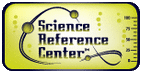 http://web.b.ebscohost.com/ehost/search/basic?sid=f4f7f7c2-d01e-417c-ae15-69d9aeba9f5f%40sessionmgr110&vid=1&hid=128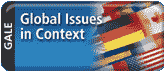 http://find.galegroup.com/gic/start.do?prodId=GIC&userGroupName=912online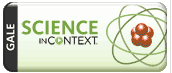 http://ic.galegroup.com/ic/scic/?p=SCIC&u=912online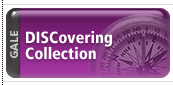 http://find.galegroup.com/srcx/start.do?prodId=DC&userGroupName=912online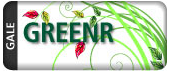 http://find.galegroup.com/grnr/dispHomePage.do?prodId=GRNR&userGroupName=912onlineEBSCOPrimary Search:http://search.ebscohost.com/login.aspx?authtype=uid&user=dodea&password=ebsco&profile=ehost&defaultdb=prhEBSCOFunk & Wagnalls New World Encyclopedia:http://search.ebscohost.com/login.aspx?authtype=uid&user=dodea&password=ebsco&profile=ehost&defaultdb=funkEBSCOEducation Full Text (H.W. Wilson):http://search.ebscohost.com/login.aspx?authtype=uid&user=dodea&password=ebsco&profile=ehost&defaultdb=eftEBSCOEducation Research Complete:http://search.ebscohost.com/login.aspx?authtype=uid&user=dodea&password=ebsco&profile=ehost&defaultdb=ehhEBSCOERIC:http://search.ebscohost.com/login.aspx?authtype=uid&user=dodea&password=ebsco&profile=ehost&defaultdb=ericEBSCOProfessional Development Collection:http://search.ebscohost.com/login.aspx?authtype=uid&user=dodea&password=ebsco&profile=ehost&defaultdb=tfhEBSCOKids SearchEmbedded in the Ebsco mainpageEBSCOSearchasaurus (Primary Grades/Image Interface)Embedded in the Ebsco mainpageMackinFact Cite: Includes the Lincoln Libraries of Sports Champions,  Greek and Roman Mythology, American History, Shapers of Society, Biographieshttp://www.factcite.com/MackinBritannica Schoolhttp://school.eb.comMackinBritannica Image Questhttp://quest.eb.com/MackinHealth & Wellnesshttp://www.teenhealthandwellness.com/MackinSpanish Reference Centerhttp://spanish.eb.comMackinMerriam-Webster Dictionaryhttp://mwu.eb.comMackin MackinVIAhttp://www.mackinvia.comGaleJunior Editionhttp://infotrac.galegroup.com/itweb/68online?db=STOJGaleJunior Reference Collectionhttp://infotrac.galegroup.com/itweb/68online?db=JRCGaleKids InfoBitshttp://infotrac.galegroup.com/itweb/68online?db=ITKEGaleStudent Resource Center - Juniorhttp://infotrac.galegroup.com/itweb/68online?db=SRC-4GaleEducator's Reference Completehttp://infotrac.galegroup.com/itweb/912online?db=PROF